ПОСТАНОВЛЕНИЕ                                                               JÖПот «03»  октября   2022 г. №  709с. Усть-КоксаО внесении изменений и дополнений в муниципальную программу МО «Усть-Коксинский район» Республики Алтай «Развитие  средств массовой информации МО «Усть-Коксинский район»  Республики Алтай»,  утвержденную постановлением Главы Администрации МО «Усть-Коксинский район» от 09.11.2018г. № 1228/1 «Об утверждении муниципальной программы  МО «Усть-Коксинский район» Республики Алтай «Развитие  средств массовой информации  МО «Усть-Коксинский район»  Республики Алтай».         В связи с изменением объемов финансирования, предусмотренных на реализацию муниципальной программы «Профилактика терроризма и экстремизма, гармонизация межнациональных отношений на територии МО «Усть-Коксинский район» Республики Алтай»:ПОСТАНОВЛЯЮ:        1. Внести следующие изменения в муниципальную программу «Развитие  средств массовой информации МО «Усть-Коксинский район»  Республики Алтай», утвержденную постановлением Главы Администрации МО «Усть-Коксинский район» от 09.11.2018г. № 1228/1 «Об утверждении муниципальной программы  МО «Усть-Коксинский район» Республики Алтай «Развитие  средств массовой информации МО «Усть-Коксинский район»  Республики Алтай» (далее –муниципальная программа):        1.1. Строку  «Ресурсное обеспечение программы»   раздела 1 муниципальной программы в паспорте муниципальной программы принять в новой редакции:       1.2. Строку  «Ресурсное обеспечение программы»   раздела 2 муниципальной программы  в паспорте подпрограммы «Производство и выпуск газеты «Уймонские вести»  принять в новой редакции:       1.3. Раздел VIII. «Ресурсное обеспечение муниципальной программы» изложить в новой редакции: Общий объем бюджетных ассигнований на реализацию программы составит  27 059,00  тыс. рублей,  в том числе по годам реализации программы:2019 год – 4 300,00 тыс. рублей
2020 год – 4 384,00 тыс. рублей;                        
2021год –  4 650,00 тыс. рублей;                         
2022 год – 4 475,00 тыс. рублей;                        
2023 год – 4 600,00 тыс. рублей;                        
2024 год – 4 650,00 тыс. рублей.   На реализацию программы планируется привлечь:            
средства федерального бюджета в объеме  0,00 тыс. рублей(справочно);  средства местного бюджета в объеме  15 259,00 тыс. рублей,                                             средства республиканского бюджета Республики Алтай в объеме          0,00  тыс. рублей (справочно);  собственные средства  в объеме 11 800,00 тыс. рублей (справочно).                                                                                 1.4. Приложение № 5 «Прогнозная (справочная) оценка ресурсного обеспечения реализации программы по годам реализации программы за счет всех источников финансирования»; Приложение №1 « Паспорт муниципальной программы»  к Постановлению  принять в новой редакции.      2. Настоящее Постановление подлежит официальному опубликованию путем его размещения на официальном сайте Муниципального образования «Усть-Коксинский район» Республики Алтай.  Информация о размещении на официальном сайте настоящего Постановления подлежит опубликованию в газете «Уймонские вести».Первый заместитель  Главы АдминистрацииМО  «Усть-Коксинский район» РА                                                              О.М.АбросимоваРЕСПУБЛИКА АЛТАЙ АДМИНИСТРАЦИЯ МУНИЦИПАЛЬНОГО ОБРАЗОВАНИЯ«УСТЬ-КОКСИНСКИЙ РАЙОН» 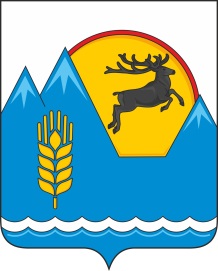 АЛТАЙ РЕСПУБЛИКАНЫНГ«КÖКСУУ-ООЗЫ АЙМАК» МУНИЦИПАЛ ТÖЗÖМÖЛИНИНГАДМИНИСТРАЦИЯЗЫРесурсное      
обеспечение    
программы      Общий объем бюджетных ассигнований на реализацию программы составит  27 059,00  тыс. рублей,  в том числе по годам реализации программы:2019 год – 4 300,00 тыс. рублей
2020 год – 4 384,00 тыс. рублей;                        
2021год –  4 650,00 тыс. рублей;                         
2022 год – 4 475,00 тыс. рублей;                        
2023 год – 4 600,00 тыс. рублей;                        
2024 год – 4 650,00 тыс. рублей.   На реализацию программы планируется привлечь:            
средства федерального бюджета в объеме  0,00 тыс. рублей(справочно);  средства местного бюджета в объеме  15 259,00 тыс. рублей,                                             средства республиканского бюджета Республики Алтай в объеме          0,00  тыс. рублей (справочно);  собственные средства  в объеме 11 800,00 тыс. рублей (справочно).                                                            Ресурсное обеспечение подпрограммыОбъём финансирования подпрограммы за счет всех источников финансирования составит  25 459,00 тыс. рублей, в том числе  по годам реализации программы:2019 год – 4 050,00 тыс. рублей
2020 год – 4 134,00 тыс. рублей;                        
2021год –  4 400,00 тыс. рублей;                         
2022 год – 4 225,00 тыс. рублей;                        
2023 год – 4 300,00 тыс. рублей;                        
2024 год – 4 350,00 тыс. рублей.На реализацию программы планируется привлечь:                                                             средства республиканского бюджета Республики Алтай в объеме – 0,00  тыс. рублей;                                                  федеральный бюджет (справочно) в объеме – 0,00 тыс. рублей;местный  бюджет в объеме – 13 659,00 тыс. рублей.собственные средства  в объеме 11 800,00  тыс. рублей (справочно).                                                              